Devoir 9 – 13 février1-Faites les corrections nécessaires à votre texte rédigé vendredi passé. Si vous avez peu de corrections, commencez un nouveau texte (nouveau sujet).2-Finissez le verso de l’exercice sur la virgule. 3-Sur une feuille lignée ou sur une page word, complétez les phrases de but en utilisant le subjonctif ou l’infinitif (2 sujets ou 1 sujet).3-Commencez ou continuez la lecture du roman Volkswagen Blues. Prenez des notes! Le test de lecture est le jeudi 14 février sur les chapitres 25 à 28 inclusivement. 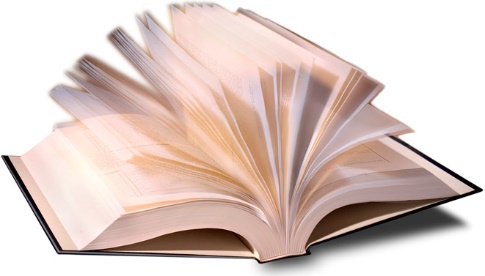 